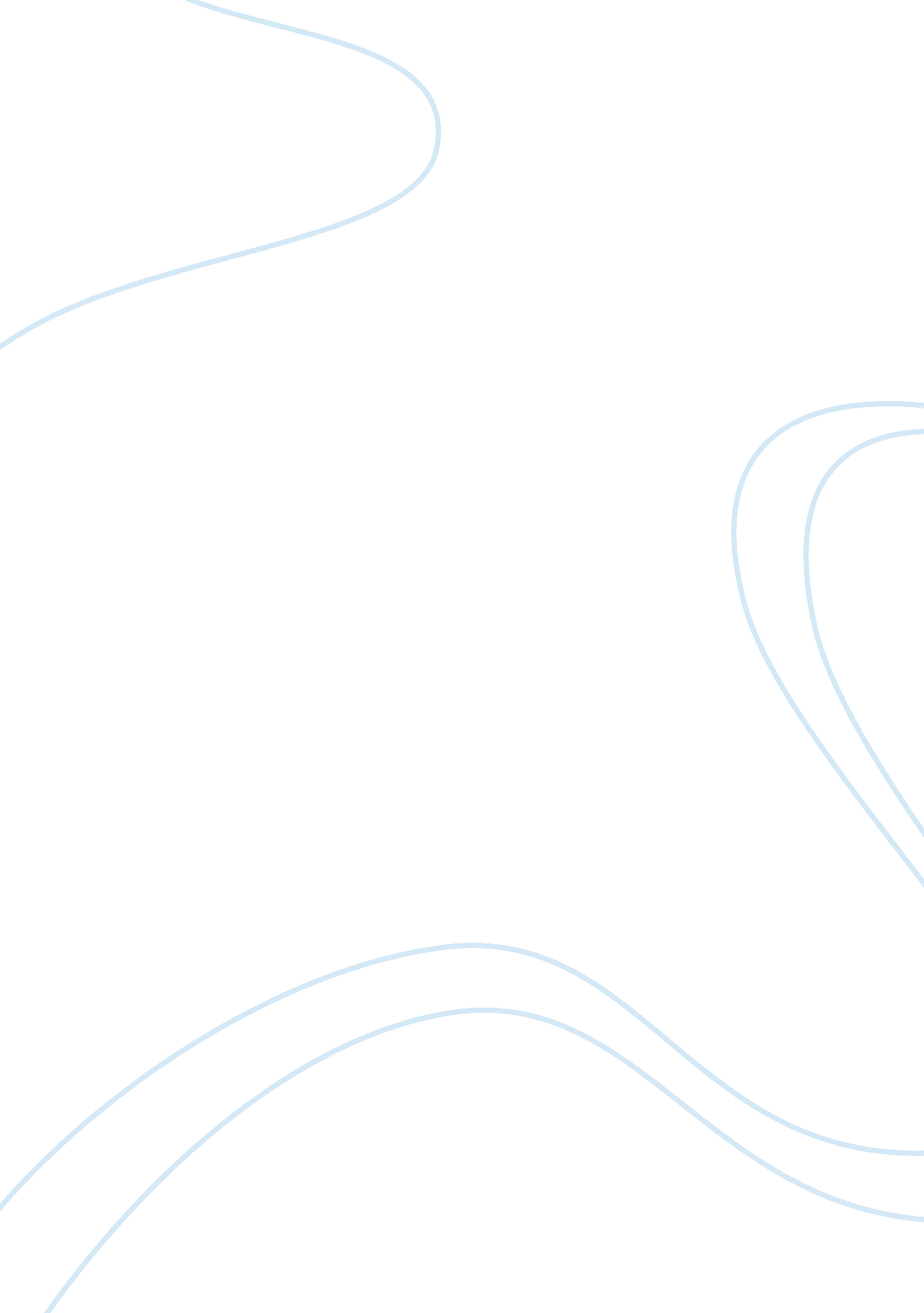 Ways to reduce pollution. assignment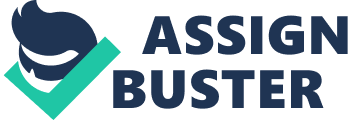 We must let the monger generation have the same world we had a few decades ago. We should all take precautions and find ways to reduce pollution. Pollution will lead us nowhere except to create disease and suffering. I have just met up with a scientist, Dry Leone, from the House Of Science Malaysia. He has given me tips on reducing the pollution. Firstly, we must not do open burning. Do stop a person who is doing so because that can reduce the smoke from blending into the air and thus getting into our lungs. Open burning can cause the ozone layer to be thinner. Then, the conventional car, which uses an internal engine, is one of the biggest sources of pollution, considering that there are 700 million of these cars in the world. As a car owner, you have the responsibility of minimizing your car’s contribution to pollution. So, plan your trips well for it helps to reduce gasoline consumption, thus cutting down on air pollution. Carpooling, cycling, or walking to school or work is also encouraged as they are means of reducing pollution. There are a number of simple yet surefire ways to reduce pollution in the home. For instance, you can do energy conservation measures such as turning the lights and appliances off when not using them; planting trees around your house to provide cool shade; using the electric fan instead of the air conditioner; hanging the clothes outside to dry instead of using the dryer; or putting up window blinds for use during daytime instead of turning the lights on. Other than that, we can help reduce pollution by recycling or reusing. In fact, reusing one kilogram of material means preventing 2 kilograms of carbon dioxide from being emitted into the atmosphere. Reuse paper and plastic trials. There are so many things that you can still do with them. Also, instead of throwing away aluminum cans, glass bottles, and other scrap items, sell to the junk shops, which send them to recycling plants. You cut pollution this way, and earn some money at the same time. When shopping, use a recycled bad instead of a new plastic bag or paper bag. The little choices that you make everyday may mean doing simple things to reduce pollution and save the environment. By making smart choices and acting responsibly at all times, you help make the world a much better place to live in. 